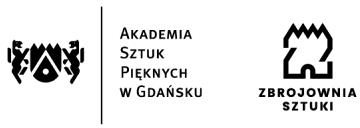 Regulamin postępowań doktorskich i habilitacyjnych przeprowadzanych przez Akademię Sztuk Pięknych w Gdańskuuchwalony Uchwałą nr 37/2020Senatu Akademii Sztuk Pięknych w Gdańsku z dnia 30 czerwca 2020 r. ze zmianami wprowadzonymi Uchwałą nr 49 /2020 Senatu Akademii Sztuk Pięknych w Gdańsku z dnia 28 października 2020 r. uchwałą Senatu nr 27/2022 z dnia 28 września 2022 r., uchwałą Senatu nr 20/2023 z dnia 26 września 2023 r. 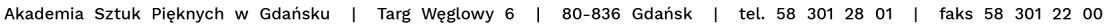 Spis treściRozdział I - Przepisy ogólne§1Podstawy prawne regulaminuPostępowania doktorskie i habilitacyjne prowadzone są na podstawie:Ustawy z dnia 20 lipca 2018 r. Prawo o szkolnictwie wyższym i nauce (t.j.: Dz. U. z 2023 r., poz. 742 ze zm.) – dalej Ustawa,Rozporządzenia Ministra Nauki i Szkolnictwa Wyższego z dnia 11 października 2022 r.  w sprawie dziedzin nauki i dyscyplin naukowych oraz dyscyplin artystycznych (tj.: Dz. U. z 2022 r., poz. 2202 ze zm.),Rozporządzenia Ministra Nauki i Szkolnictwa Wyższego z dnia 25 września 2018 r. w sprawie wysokości minimalnego miesięcznego wynagrodzenia zasadniczego dla profesora w uczelni publicznej (tj.: Dz. U. z 2018 r., poz. 1838 ze zm.),Rozporządzenia Ministra Nauki i Szkolnictwa Wyższego z dnia 21 września 2018 r. w sprawie dyplomów doktorskich, dyplomów habilitacyjnych i legitymacji doktoranta (tj.: Dz. U. z 2023 r., poz. 1422ze zm.),Rozporządzenia Ministra Nauki i Szkolnictwa Wyższego z dnia 14 listopada 2018 roku w sprawie charakterystyk drugiego stopnia efektów uczenia się dla kwalifikacji na poziomach 6-8 Polskiej Ramy Kwalifikacji (tj.: Dz. U. z 2018 r., poz. 2218 ze. zm.),Uchwały nr 3/2023 Senatu Akademii Sztuk Pięknych 
w Gdańsku z dnia 24 stycznia 2023 r. w sprawie pobierania opłat za przeprowadzenie postępowań o nadanie stopnia doktora, doktora habilitowanego w Akademii Sztuk Pięknych w Gdańsku,Ustawy z dnia 14 czerwca 1960 r. Kodeks postępowania administracyjnego (tj.: Dz. U. z 2023 r., poz. 7775 ze zm.),Ustawy z dnia 23 kwietnia 1964 r.  Kodeks cywilny (tj.: Dz. U. z 2023 r., poz. 1610 ze zm.),Rozporządzenia Ministra Nauki i Szkolnictwa Wyższego z dnia 6 marca 2019 r. w sprawie danych przetwarzanych w Zintegrowanym Systemie Informacji o Szkolnictwie Wyższym i Nauce POL-on (tj.: Dz. U. z 2022 r. poz. 700 ze zm.)§2DefinicjePodmiot doktoryzujący/Podmiot habilitujący - Akademia Sztuk Pięknych w Gdańsku.Kandydat - osoba ubiegająca się o nadanie stopnia doktora sztuki lub doktora habilitowanego sztuki.RDN - Rada Doskonałości Naukowej, organ działający na rzecz rozwoju kadry naukowej.Rada - Rada ds. stopni w Akademii Sztuk Pięknych w Gdańsku - organ uczelni, wskazany w Statucie, przeprowadzający postępowania doktorskie lub habilitacyjne oraz nadający stopnie w zakresie sztuki.BNiE - Biuro ds. Nauki i Ewaluacji, jednostka administracyjna Akademii Sztuk Pięknych w Gdańsku zapewniająca obsługę administracyjną.Postępowanie doktorskie - postępowanie w sprawie nadania stopnia doktora sztuki.Postępowanie habilitacyjne - postępowanie w sprawie nadania stopnia doktora habilitowanego sztuki.KD – komisja doktorska, powoływana każdorazowo do przeprowadzenia czynności w postępowaniu doktorskim.KH - komisja habilitacyjna, powoływana każdorazowo do przeprowadzenia czynności w postępowaniu habilitacyjnym.JSA - Jednolity System Antyplagiatowy.Ustawa - Ustawa z dnia 20 lipca 2018 r. Prawo o szkolnictwie wyższym i nauce (tj.: Dz. U. z 2020 r. poz. 85 ze zm.).§3Zakres regulacjiNiniejszy regulamin określa szczegółowe zasady przeprowadzania postępowań w sprawie nadania stopnia doktora i doktora habilitowanego, dla których podmiotem doktoryzującym lub podmiotem habilitującym, o którym mowa w art. 218 Ustawy, jest Akademia Sztuk Pięknych w Gdańsku.Akademia Sztuk Pięknych w Gdańsku jako podmiot doktoryzujący i habilitujący, wskazuje Radę ds. stopni w ASP w Gdańsku do przeprowadzania postępowań i nadania stopnia doktora oraz doktora habilitowanego w dziedzinie sztuki, z zastrzeżeniem czynności wykonywanych przez komisję doktorską oraz komisję habilitacyjną powołaną przez Radę odrębnie dla każdego postępowania.Rozstrzygnięcia Rady wydawane w postępowaniu podpisuje Przewodniczący. W przypadku odwołania z funkcji Przewodniczącego domomentu powołania nowego Przewodniczącego, rozstrzygnięcia Rady - z upoważnienia podpisuje Zastępca Przewodniczącego. Zastępca podpisuje rozstrzygnięcia także w przypadku, gdy Przewodniczący jest stroną w postępowaniu.Rada podejmuje swoje rozstrzygnięcia zwykłą większością głosów przy obecności przynajmniej połowy liczby członków Rady Naukowej.Głosowania dotyczące powoływania komisji weryfikacyjnych lub komisji doktorskich są podejmowane w odniesieniu do całego wskazanego składu, chyba że zostanie zgłoszony formalny wniosek o głosowanie oddzielne na każdego członka komisji. Głosowanie wyrażone jest jawnie z zachowaniem zwykłej większości głosów.Posiedzenia zwołuje przewodniczący Rady ds. stopni. Posiedzenia Rady zwoływane są w zależności od potrzeb, z wyłączeniem miesiąca sierpnia. Harmonogram posiedzeń ustala przewodniczący Rady 
i przekazuje członkom rady na na pierwszym  posiedzeniu w danym roku rok akademicki. Biuro Nauki i Ewaluacji zawiadamia członków Rady w formie elektronicznej o posiedzeniu Rady ds. stopni nie później niż na siedem dni przed planowanym posiedzeniem wraz z informacją o porządku obrad 
i niezbędnymi materiałami.W szczególnie uzasadnionych przypadkach, posiedzenia Rady na poszczególnych etapach postępowania mogą być przeprowadzane przy użyciu środków komunikacji elektronicznej, zapewniających w szczególności:transmisję posiedzenia w czasie rzeczywistym między jego uczestnikami,wielostronną komunikację w czasie rzeczywistym, w ramach której uczestnicy posiedzenia mogą wypowiadać się w jego toku- z zachowaniem niezbędnych zasad bezpieczeństwa.W przypadku posiedzeń odbywających się zdalnie, glosowania tajne na posiedzeniach Rady lub komisji odbywają się za pomocą systemu Akademus.§4Odpowiednie stosowanieW postępowaniach w sprawie nadania stopnia doktora, w zakresie nieuregulowanym w ustawie, stosuje się odpowiednio przepisy ustawy z dnia 14 czerwca 1960 r. – Kodeks postępowania administracyjnego (tj. Dz.U. 2021 r., poz. 735 ze zm.).Rozdział IIPostępowanie w sprawie nadania stopnia doktora sztuki§5Wymogi nadania stopnia doktoraStopień doktora jest nadawany w drodze postępowania doktorskiego wszczętego na wniosek osoby ubiegającej się o nadanie stopnia, zwanej dalej "kandydatem".Stopień doktora nadaje się osobie, która:posiada tytuł zawodowy magistra, magistra inżyniera albo równorzędny lub posiada dyplom, o którym mowa w art. 326 ust. 2 pkt. 2 lub art. 327 ust. 2 Ustawy, dający prawo do ubiegania się o nadanie stopnia doktora w państwie, w którego systemie szkolnictwa wyższego działa uczelnia, która go wydała;uzyskała efekty uczenia się dla kwalifikacji na poziomie 8 PRK, przy czym efekty uczenia się w zakresie znajomości nowożytnego języka obcego są potwierdzone certyfikatem lub dyplomem ukończenia studiów, poświadczającymi znajomość tego języka na poziomie biegłości językowej co najmniej B2 (wg Europejskiego Systemu Opisu Kształcenia Językowego – CERF).posiada w dorobku:artykuł naukowy opublikowany w czasopiśmie naukowym lub w recenzowanych materiałach z konferencji międzynarodowej, które w roku opublikowania artykułu w ostatecznej formie były ujęte w wykazie sporządzonym zgodnie z przepisami wydanymi na podstawie art. 267 ust. 2 pkt 2 lit. b, lub1 monografię naukową wydaną przez wydawnictwo, które w roku opublikowania monografii w ostatecznej formie było ujęte w wykazie sporządzonym zgodnie z przepisami wydanymi na podstawie art. 267 ust. 2 pkt 2 lit. a, albo rozdział w takiej monografii, lubdzieło artystyczne o istotnym znaczeniu.przedstawiła i obroniła rozprawę doktorską;spełniła inne wymagania określone w niniejszym Regulaminie.Posiadanie w dorobku dzieła artystycznego o istotnym znaczeniu dotyczy co najmniej jednego dzieła z zakresu malarstwa, rysunku, rzeźby, ceramiki, szkła, grafiki, fotografii, realizacji multimedialnych, audiowizualnych, performatywnych, intermedialnych; z zakresu sztuk projektowych, w tym komunikacji wizualnej, wzornictwa przemysłowego, architektury wnętrz, architektury krajobrazu, scenografii, projektowania kostiumów.Spełnienie warunków, o których mowa w ust 2 pkt 5 niniejszego paragrafu rozumie się w szczególności jako spełnienie wymagań kontroli antyplagiatowej, o której mowa w §21 niniejszego regulaminu.W celu weryfikacji spełnienia wymagania, o którym mowa w ust. 2 pkt 2,w przypadku osoby ubiegającej się o nadanie stopnia doktora, która nie posiada odpowiedniego certyfikatu lub dyplomu ukończenia studiów, podmiot doktoryzujący może przeprowadzić egzamin potwierdzający znajomość nowożytnego języka obcego na poziomie biegłości językowej B2.W wyjątkowych przypadkach, uzasadnionych najwyższą jakością osiągnięć naukowych, stopień doktora można nadać osobie niespełniającej wymagań określonych w ust. 2 pkt 1, będącej absolwentem studiów pierwszego stopnia lub studentem, który ukończył trzeci rok jednolitych studiów magisterskich.Weryfikacja efektów uczenia się dla kwalifikacji na poziomie 8 PRK w tym w trybie eksternistycznym§6Wniosek o przeprowadzenie weryfikacjiWeryfikację efektów uczenia się dla kwalifikacji na poziomie 8. Polskiej Ramy Kwalifikacji, przeprowadza się wobec kandydata, który przygotowuje rozprawę doktorską w trybie eksternistycznym 
z zastrzeżeniem pkt. 4 niniejszego paragrafu.Wniosek o przeprowadzenie weryfikacji (zał. nr 1) kandydat składa do Rady wraz ze złożeniem wniosku o wyznaczenie promotora (zał. nr 5).Do wniosku o przeprowadzenie weryfikacji dołącza się dokumenty potwierdzające spełnianie przez kandydata wymogu określonego w § 5 ust. 2 pkt. 1 - 3, portfolio egzaminacyjne, wykaz udokumentowanych osiągnięć naukowych lub artystycznych osoby ubiegającej się o nadanie stopnia doktora sztuki (zał. nr 7), wykaz prac artystycznych oraz opis doświadczenia zawodowego. Należy też wskazać i opisać wybrane dzieło artystyczne o istotnym znaczeniu.W przypadku uczestnika studiów doktoranckich (rozpoczętych przed rokiem akademickim 2019/2020), który nie otworzył procedury doktoratu do dnia 30 kwietnia 2019 r., weryfikacja efektów uczenia się na poziomie 8 Polskiej Ramy kwalifikacji odbywa się na zasadach wskazanych 
w §6 i §7.§7Komisja weryfikacyjna, egzamin weryfikującyWeryfikacji efektów uczenia się dla kwalifikacji na poziomie 8. PRK dokonuje pięcioosobowa komisja weryfikacyjna. Komisję, w tym jej przewodniczącego i sekretarza, powołuje Rada. Komisja obraduje 
w składzie minimum trzyosobowym.Weryfikacji efektów uczenia się dokonuje się w zakresie dyscypliny sztuki plastyczne i konserwacji dzieł sztuki.Weryfikacja efektów jest dokonywana w formie egzaminu ustnego oraz na podstawie odpowiednio udokumentowanego dorobku artystycznego i doświadczenia zawodowego (portfolio egzaminacyjne). Weryfikacja efektów obejmuje wszystkie efekty uczenia się ujęte na liście, o których mowa w zał. nr 2.Efekty uczenia się w zakresie znajomości nowożytnego języka obcego mogą być potwierdzone certyfikatem lub dyplomem ukończenia studiów (zał. nr 16), poświadczającymi znajomość tego języka na poziomie biegłości językowej co najmniej B2 (wg Europejskiego Systemu Opisu Kształcenia Językowego – CERF).Po przeprowadzeniu egzaminu komisja weryfikacyjna w głosowaniu jawnym, zwykłą większością głosów podejmuje uchwałę o pozytywnej albo negatywnej weryfikacji efektów uczenia się.O terminie, miejscu oraz formie weryfikacji efektów uczenia się, komisja weryfikacyjna zawiadamia kandydata na 14 dni przed wyznaczonym terminem egzaminu, listownie (za potwierdzeniem odbioru) i drogą e-mailową.W przypadku usprawiedliwionej nieobecności kandydata, w którymkolwiek z wyznaczonych przez komisję weryfikacyjną terminów oraz w przypadku negatywnej weryfikacji, komisja może wyznaczyć kandydatowi nowy termin, nie więcej niż jeden. Kandydat obowiązany jest niezwłocznie poinformować komisję o przyczynach nieobecności 
i przedstawić dowód uzasadniający nieobecność.W przypadku nieusprawiedliwionej nieobecności kandydata w którymkolwiek z wyznaczonych przez komisję weryfikacyjną terminów, komisja sporządza protokół z informacją o negatywnym wyniku procedury.W przypadku pozytywnej weryfikacji efektów uczenia się na poziomie	8 PRK przewodniczący komisji weryfikacyjnej wydaje zaświadczenie osobie (zał. nr 3), której efekty uczenia się zostały pozytywnie zweryfikowan10 Z egzaminu, o którym mowa w niniejszym paragrafie, komisja sporządza pisemny protokół, którego wzór określa zał. nr 4. Protokół dołącza się do dokumentacji kandydata.Weryfikacja efektów uczenia się w formie egzaminu może być przeprowadzona przy użyciu środków komunikacji elektronicznej, zapewniających w szczególności:transmisję w czasie rzeczywistym między uczestnikami egzaminu,wielostronną komunikację w czasie rzeczywistym, w ramach której uczestnicy mogą wypowiadać się w jego toku– z zachowaniem niezbędnych zasad bezpieczeństwa.Wyznaczenie oraz funkcje promotora, promotora pomocniczego, w tym w trybie eksternistycznym§8Opieka nad przygotowaniem rozprawyOpieka artystyczna nad przygotowaniem rozprawy doktorskiej jest sprawowana przez:promotora lub promotorów albopromotora i promotora pomocniczego.§9Funkcja promotora, wymogi stawiane promotoromFunkcję promotora w postępowaniu doktorskim może pełnić osoba posiadająca co najmniej stopień doktora habilitowanego.Promotorem może być osoba niespełniająca warunków określonych w ust. 1 niniejszego paragrafu, która jest pracownikiem zagranicznej uczelni lub instytucji naukowej, jeżeli Rada uzna, że osoba ta posiada znaczące osiągnięcia w zakresie zagadnień naukowych, których dotyczy rozprawa doktorska.Promotorem nie może zostać osoba, która w okresie ostatnich 5 lat – (oświadczenie promotora stanowi zał. nr 6):była promotorem 4 doktorantów, którzy zostali skreśleni z listy doktorantów z powodu negatywnego wyniku oceny śródokresowej, lub którasprawowała opiekę nad przygotowaniem rozprawy przez co najmniej 2 osoby ubiegające się o stopień doktora, które nie uzyskały pozytywnych recenzji, o których mowa w art. 191 ust. 1 Ustawy.Do głównych zadań promotora należy:sprawowanie opieki artystycznej nad przygotowaniem rozprawy doktorskiej;sprawdzenie rozprawy doktorskiej, pod kątem ewentualnych naruszeń praw autorskich, przed wszczęciem postępowania doktorskiego, z wykorzystaniem Jednolitego Systemu Antyplagiatowego, o którym mowa w §13;sporządzenie szczegółowej opinii dot. rozprawy doktorskiej, toku pracy z doktorantem oraz osiągnięć doktoranta. Opinia o rozprawie doktorskiej przygotowanej w trybie eksternistycznym sporządzana jest w terminie 2 miesięcy od dnia jej przekazania do zaopiniowania.Ponadto promotor dołącza do rozprawy doktorskiej pisemną ocenę stopnia wywiązania się promotora pomocniczego z zadań, o których mowa w § 10 ust. 3 niniejszego regulaminu. Pisemne potwierdzenie przez promotora, że promotor pomocniczy wywiązał się z powierzonych mu do wykonania zadań, jest warunkiem wskazania nazwiska promotora pomocniczego na stronie tytułowej rozprawy doktorskiej.Promotorowi za sprawowanie opieki naukowej nad przygotowaniem rozprawy doktorskiej przysługuje jednorazowe wynagrodzenie, które wypłaca się po zakończeniu postępowania w sprawie nadania stopnia doktora, w wyniku którego został on nadany.Nauczyciel akademicki oraz pracownik naukowy nie może bez uzasadnionej przyczyny uchylić się od pełnienia funkcji promotora w postępowaniu w sprawie nadania stopnia doktora.Pracownicy ASP w Gdańsku pełniący funkcję promotora poza uczelnią są zobowiązani do niezwłocznego informowania Rektora ASP w Gdańsku oraz Przewodniczącego Rady o wszelkich wydarzeniach, mających wpływ na prawo do pełnienia funkcji promotora, a w szczególności dotyczących przypadków wskazanych w ust. 3 niniejszego paragrafu.§10Funkcja promotora pomocniczegoPromotorem pomocniczym w postępowaniu doktorskim może być osoba posiadająca co najmniej stopień doktora.Promotor pomocniczy pełni istotną rolę wspomagającą w procedurze ubiegania się o nadanie stopnia doktora.Do zadań promotora pomocniczego w szczególności należy aktywne współuczestnictwo między innymi w:ustalaniu podstaw metodologicznych,krytycznej analizie literatury przedmiotu,organizacji	poszukiwań	artystycznych,	projektowych,	pomocy w zbieraniu materiału badawczego,analizie postępów w pracy artystycznej, projektowej i osiąganych rezultatów etapowych,korektach metodycznych i merytorycznych.Promotor pomocniczy, o ile zostanie powołany, ma obowiązek uczestniczenia we wszystkich etapach postępowania doktorskiego.Promotor pomocniczy może sprawować jednocześnie opiekę nad maksymalnie czterema osobami.Warunkiem wskazania nazwiska promotora pomocniczego na stronie tytułowej rozprawy doktorskiej jest uzyskanie pozytywnej oceny stopnia wywiązania się promotora pomocniczego z zadań, o których mowa w ust. 3 niniejszego paragrafu.Promotorowi pomocniczemu przysługuje jednorazowe wynagrodzenie, które wypłaca się po zakończeniu postępowania w sprawie nadania stopnia doktora, w wyniku którego został on nadany.W przypadku odwołania promotora pomocniczego z pełnienia funkcji w trakcie trwania postępowania lub w przypadku, gdy Rada nie podejmie uchwały o nadaniu stopnia doktora, promotor pomocniczy nie nabywa prawa do wykazywania informacji o pełnieniu tej funkcji w postępowaniach awansowych oraz nie otrzymuje wynagrodzenia.W przypadku odwołania promotora pomocniczego z pełnienia funkcji nie przydziela się kandydatowi kolejnego promotora pomocniczego, o którym mowa w niniejszym paragrafie.Promotor pomocniczy przed wszczęciem postępowania doktorskiego kandydata, nad którym sprawuje opiekę, składa promotorowi, o którym mowa w § 9, sprawozdanie z realizacji zadań, o których mowa w ust. 3 niniejszego paragrafu.Nauczyciel akademicki oraz pracownik naukowy nie może bez uzasadnionej przyczyny uchylić się od pełnienia funkcji promotora pomocniczego w postępowaniu w sprawie nadania stopnia doktora.§11Powoływanie promotorów w szkole doktorskiejSzczegółowe zasady powoływania promotora lub promotorów albo promotora i promotora pomocniczego dla doktorantów szkoły doktorskiej określa jej regulamin.§12Złożenie dokumentów w trybie eksternistycznym2Pierwszym etapem postępowania w sprawie nadania stopnia doktora w trybie eksternistycznym jest złożenie wniosku o przeprowadzenie weryfikacji na poziomie 8 PRK wraz z wnioskiem o wyznaczenie promotora.Wniosek o wyznaczenie promotora (zał. nr 5) dotyczy powołania:promotora lub promotorów,albopromotora i promotora pomocniczego.Do wniosku, o którym mowa w ust. 2 niniejszego paragrafu należy dołączyć:propozycję tytuł i koncepcję rozprawy doktorskiej, wskazującą próbę rozwiązania oryginalnego problemu artystyczno-badawczego 
z zakresu dyscypliny sztuki plastyczne i  konserwacja dzieł sztuki, 
w której ma być otwarte postępowanie ws. nadania stopnia doktora;wniosek o wyrażenie zgody Rady na przedstawienie rozprawy doktorskiej w innym języku niż język polski (zał. nr 8);życiorys w formie tabelarycznej;oświadczenie (zał. nr 9), że przedstawiony rozprawy doktorskiej nie był przedmiotem innego przewodu doktorskiego kandydata w żadnej innej szkole wyższej lub instytucji naukowej, lub informację o przebiegu2 Z zastrzeżeniem §48 ust 1.przewodu doktorskiego, jeżeli kandydat ubiegał się uprzednio 
o nadanie stopnia doktora.Kandydat przedkłada także zobowiązanie macierzystej uczelni, zatrudniającej go jednostki naukowej (lub własne, w przypadku kandydata występującego z wnioskiem o nadanie stopnia doktora 
w trybie eksternistycznym), do pokrycia kosztów postępowania doktorskiego. Po wszczęciu postępowania doktorskiego, na podstawie powyższego zobowiązania, podmiot doktoryzujący zawiera 
z uczelnią/jednostką lub kandydatem występującym z wnioskiem 
o nadanie stopnia doktora w trybie eksternistycznym, umowę, przenoszącą obowiązek pokrycia kosztów.Wnioski, o których mowa w ust. 1. kandydat składa za pośrednictwem BNiE.BNiE przekazuje całość dokumentacji, o której mowa w niniejszym paragrafie do zaopiniowania radzie programowej kierunku, która wydaje pisemną opinię w sprawie kwalifikacji doktoranta i uznania koncepcji doktoratu za oryginalne osiągnięcie artystyczne.Każdy z dokumentów składanych przez kandydata musi być opatrzony własnoręcznym podpisem, z wyjątkiem dokumentu, o których mowa w ust. 3 pkt. 1 niniejszego paragrafu.§13Powołanie promotorówRada, po zapoznaniu się z wnioskiem kandydata i załączoną do niego dokumentacją, z pozytywną opinią rady programowej kierunku, pozytywnym wynikiem weryfikacji 8. PRK, po upewnieniu się, że zgłoszony kandydat na promotora spełnia wymogi określone w § 9; podejmuje w głosowaniu tajnym uchwałę o powołaniu promotora lub odmawia powołania tej osoby wraz z uzasadnieniem.Rada może dodatkowo wyznaczyć (na wniosek kandydata):drugiego promotora lub;promotora pomocniczegoWyznaczenie więcej niż jednego promotora (ale nie więcej niż dwóch) jest dopuszczalne w przypadku przygotowywania rozprawy doktorskiej o charakterze interdyscyplinarnym w dziedzinie sztuki lub we współpracy z inną instytucją, na podstawie pisemnego uzasadnienia.Niezwłocznie po podjęciu uchwały, o której mowa w ust. 1 niniejszego paragrafu, z osobami, o których mowa w ust. 1 i 2 niniejszego paragrafu, zawierane są umowy.Okres jaki upłynął od dnia wyznaczenia promotora do dnia wszczęcia postępowania doktorskiego (momentu złożenia rozprawy doktorskiej) niemoże przekraczać trzech lat. Po tym terminie postępowanie w sprawie nadania stopnia doktora staje się bezprzedmiotowe.W wyjątkowych i udokumentowanych przypadkach jak np. przewlekła choroba, urlop macierzyński, przewodniczący Rady na wniosek kandydata może ten okres przedłużyć.§14Zmiana promotora lub promotora pomocniczegoZmiana promotora lub promotora pomocniczego W uzasadnionych przypadkach, na wniosek promotora, przewodniczącego Rady lub kandydata, może nastąpić zmiana promotora lub promotora pomocniczego. Zmiany należy dokonać przed wszczęciem postępowania doktorskiego.Wniosek, o którym mowa powyżej, należy złożyć do Rady za pośrednictwem BNiE.Rada, po zapoznaniu się z wnioskiem, w drodze tajnego głosowania, podejmuje uchwałę w sprawie zmiany i wyznaczenia nowego promotora.W przypadku zmiany promotora, Rada odwołuje dotychczasowego promotora pomocniczego i na jego miejsce może powołać nowego promotora pomocniczego.W przypadku:śmierci promotora;trwałego	uszczerbku	na	zdrowiu	promotora,	uniemożliwiającego mu pełnienie tej funkcji;utraty przez promotora prawa do pełnienia tej funkcji;Rada wzywa kandydata do ponownego złożenia wniosku, o którym mowa w § 12 ust. 2 niniejszego Regulaminu, w terminie 14 dni od doręczenia tego wezwania.Komisja doktorska§15Skład i zadania komisji doktorskiejRównocześnie z powołaniem promotora Rada powołuje komisję doktorską dla danego postępowania w składzie merytorycznie odpowiadającym zakresowi rozprawy doktorskiej.W skład komisji doktorskiej wchodzi 9 osób posiadających co najmniej stopień doktora habilitowanego, w tym:przewodniczący,sekretarz,promotor,6 członków.Ponadto, w skład komisji doktorskiej (na etapie obrony) wchodzą recenzenci z prawem do głosowania. Promotor pomocniczy powinien uczestniczyć w posiedzeniach komisji doktorskiej, w tym w części niejawnej obrony rozprawy doktorskiej. Zarówno promotor jak i promotor pomocniczy nie biorą udziału w głosowaniach na żadnym etapie postępowania.Do głównych zadań komisji doktorskiej należy:weryfikacja wniosku o wszczęcie postępowania w sprawie nadania stopnia doktora wraz z załącznikami oraz rekomendacja w tej sprawie dla Rady;wskazanie kandydatów na recenzentów w postępowaniu wraz z uzasadnieniem;ustalenie terminu publicznej obrony;przeprowadzenie publicznej obrony;przygotowanie rekomendacji dla Rady w sprawie nadania lub odmowy nadania stopnia doktora.Do głównych zadań przewodniczącego, o którym mowa w ust. 2 pkt. 1 niniejszego paragrafu należy:nadzór nad dokumentacją przewodu doktorskiego,zwoływanie	posiedzeń	komisji	doktorskiej i	przewodniczenie jej obradom,utrzymywanie stałego kontaktu z przewodniczącym Rady,przekazanie kompletu dokumentacji do BNiE,realizacja pozostałych zadań wynikających z niniejszego regulaminu,podpisywanie rozstrzygnięć komisji doktorskiej wydawanych w postępowaniu.Do głównych zadań sekretarza, o którym mowa w ust. 2 pkt. 2 niniejszego paragrafu należy:współpraca z przewodniczącym KD oraz pozostałymi członkami KD,przygotowywanie i nadzorowanie dokumentacji z posiedzeń KD,organizacja i protokołowanie posiedzeń KD wraz z listą obecności,opracowywanie treści uchwał,kompletowanie dokumentacji i przekazywanie przewodniczącemu KD.W przypadku, gdy członek komisji doktorskiej stanie się trwale niezdolny do wykonywania swoich obowiązków (przedstawi stosowne zaświadczenie) Rada powołuje w jego miejsce nowego członka komisji.Zmian w składzie KD dokonuje Rada na wniosek przewodniczącego KD lub przewodniczącego Rady.Komisja doktorska ulega rozwiązaniu z chwilą uprawomocnienia się uchwały Rady, dotyczącej nadania lub odmowy nadania stopnia doktora.§16Tryb działania komisji doktorskiejKomisja obraduje w składzie min. pięciu osób, przy czym podjęcie uchwały wymaga obecności przewodniczącego oraz sekretarza.Czynności w postępowaniu kończą się uchwałami komisji doktorskiejpodejmowanymi w głosowaniu jawnym z zastrzeżeniem czynności określonych w §15 ust 3 pkt 2 i 4, zwykłą większością głosów.Obrady KD prowadzi przewodniczący.Przewodniczący KD powołuje komisję skrutacyjną do przeprowadzenia głosowań i sporządzenia wymaganej dokumentacji. W skład komisji skrutacyjnej nie może zostać powołany promotor i recenzent.Posiedzenia komisji doktorskiej koordynuje sekretarz w porozumieniu z przewodniczącym.Efektem prac KD jest rekomendacja dla Rady w spawie nadania lub odmowy nadania stopnia doktora, poparta kompletną dokumentacją 
z obrad komisji doktorskiej, złożoną do Rady za pośrednictwem BNiE, zawierającą w szczególności:protokoły z posiedzeń,protokoły z głosowań,listy obecności,pismo dotyczące rekomendowanych recenzentów wraz z krótkim biogramem prezentacji ich sylwetki;uchwałę w sprawie przyjęcia obrony oraz rekomendację nadania lub odmowy nadania stopnia doktora, ze szczegółowym uzasadnieniem.Nad prawidłowym funkcjonowaniem KD nadzór sprawuje Rada.W szczególnie uzasadnionych przypadkach, udział w pracach komisji doktorskiej może odbywać się zdalnie (on-line) przy użyciu urządzeń technicznych umożliwiających jednoczesne i bezpośrednie przekazywanie obrazu i dźwięku.W przypadku posiedzeń odbywających się zdalnie, sygnowania dokumentów wytworzonych w toku każdego posiedzenia może dokonywać jednoosobowo przewodniczący KD.Wymogi stawiane rozprawom doktorskim§17Treść rozprawy doktorskiejRozprawa doktorska prezentuje ogólną wiedzę teoretyczną kandydata w dyscyplinie sztuki plastyczne i konserwacji dzieł sztuki oraz potwierdza umiejętność samodzielnego prowadzenia pracy artystycznej.Przedmiotem rozprawy doktorskiej jest oryginalne dokonanie artystyczne albo projektowe, lub oryginalne rozwiązanie w strefie gospodarczej lub społecznej.Rozprawa doktorska powinna zawierać oryginalną tezę, założenia i koncepcję pracy doktorskiej oraz weryfikację przeprowadzonych w tym zakresie działań artystycznych.§18Forma rozprawy doktorskiejRozprawę doktorską może stanowić praca artystyczna, praca projektowa, konstrukcyjna,  technologiczna, wdrożeniowa a także samodzielna i wyodrębniona część pracy zbiorowej.W przypadku gdy rozprawę doktorską stanowi praca wdrożeniowa kandydat przedkłada, wraz z dokumentami, o których mowa w §12 ust 3 niniejszego Regulaminu, portfolio dokumentujące dokonania (wraz z dokumentami potwierdzającymi autorstwo, dyplomami, zastrzeżeniami prawa autorskiego etc.). Dokumentacja powinna w sposób jednoznaczny prezentować znaczący indywidualny dorobek wdrożeniowy.W dokumentacji, o której mowa w ust. 2 niniejszego paragrafu, kandydat powinien wykazać, że jego dorobek ma/może mieć wkład szczególnie w sferę gospodarczą, społeczną lub kulturową - w skali branży, regionu, kraju.W przypadku „doktoratu wdrożeniowego” rozprawę stanowi dokumentacja wdrożonego oryginalnego dokonania artystycznego (projektowego) wraz z opisem oraz portfolio.§ 19Załączniki do rozprawy doktorskiejDo rozprawy doktorskiej dołącza się:streszczenie w języku angielskim,do rozprawy doktorskiej przygotowanej w języku obcym - streszczenie w języku polskim.w przypadku gdy rozprawa doktorska nie jest pracą pisemną, dołącza się opis w językach polskim i angielskim.Rozprawa doktorska w dziedzinie sztuki składana jest w formie dokumentacji (fotograficznej, projektowej, architektonicznej, filmowej itp.) oraz opisu oryginalnego dokonania artystycznegoOpis powinien wynikać z wymogów stawianych rozprawom doktorskim określonych w paragrafie 17 i 18.Treść rozprawy podlega sprawdzeniu pod kątem ewentualnych naruszeń praw autorskich, z wykorzystaniem Jednolitego Systemu Antyplagiatowego, przed wszczęciem przewodu doktorskiego, o którym mowa w § 21 niniejszego Regulaminu.W przypadku gdy rozprawę doktorską stanowi samodzielna i wyodrębniona część pracy zbiorowej, kandydat przedkłada opis uwzględniający precyzyjne określenie wkładu wnioskodawcy w powstanie tej pracy oraz oświadczenia wszystkich jej współautorów określające indywidualny wkład każdego z nich w jej powstanie. W przypadku gdy praca zbiorowa ma więcej niż pięciu współautorów,  kandydat  przedkłada  oświadczenie  określające  jegoindywidualny wkład w powstanie tej pracy oraz oświadczenia co najmniej czterech pozostałych współautorów. Kandydat jest zwolniony z obowiązku przedłożenia oświadczenia w przypadku śmierci współautora, uznania go za zmarłego albo jego trwałego uszczerbku na zdrowiu uniemożliwiającego uzyskanie wymaganego oświadczenia.Rozprawę wraz z załącznikami składa się w postaci papierowej wraz z kopiami tych dokumentów zapisanymi na informatycznym nośniku danych w ilości 4 egzemplarzy.§ 20Opinia promotoraPrzed wszczęciem postępowania w sprawie nadania stopnia doktora, kandydat składa promotorowi lub promotorom, o których mowa w § 13 rozprawę doktorską wraz z załącznikami wskazanymi w § 19, w celu sporządzenia pisemnej opinii.Promotor lub promotorzy, o których mowa w ust. 1, sporządzają pisemne opinie (wzór stanowi zał. nr 11) na temat przedłożonej rozprawy doktorskiej oceniając, czy rozprawa spełnia wymogi określone w ustawie. Opinia może być pozytywna albo negatywna.Opinia, o której mowa w ust. 2, jest sporządzana w terminie 2 miesięcy od dnia doręczenia promotorowi rozprawy wraz z załącznikami, o których mowa w ust. 1.Sporządzone opinie promotor lub promotorzy, o których mowa w ust. 1, przekazują niezwłocznie:BNiEdyrektorowi szkoły doktorskiej – jeżeli kandydat był jej doktorantem.§21Jednolity System AntyplagiatowyOpis rozprawy doktorskiej podlega sprawdzeniu pod kątem ewentualnych naruszeń praw autorskich, przed wszczęciem przewodu doktorskiego, z wykorzystaniem Jednolitego Systemu Antyplagiatowego.Osobą odpowiedzialną za czynności:wygenerowanie raportu z wyniku badania;akceptację raportu;podjęcie decyzji dotyczącej dopuszczenia lub niedopuszczenia rozprawy doktorskiej do wszczęcia przewodu doktorskiego;w każdym z tych przypadków jest promotor, o którym mowa w §9 niniejszego Regulaminu.Wszczęcie postępowania doktorskiego§22Wniosek o wszczęcie postępowaniaPostępowanie w sprawie nadania stopnia doktora wszczyna się na wniosek kandydata (zał. nr 10). Datą wszczęcia postępowania jest dzień złożenia wniosku.Wniosek o wszczęcie postępowania w sprawie nadania stopnia doktora wraz z załącznikami kandydat składa w BNiE.Do  wniosku  dołącza  się  rozprawę  doktorską,  spełniającą  warunki, o których mowa w §17-19, wraz z:pozytywną opinią promotora lub promotorów o których mowa w §  20 (zał. nr 11), orazzaświadczenie potwierdzające uzyskanie efektów uczenia się na poziomie 8 PRK (zał. nr 3) lub zaświadczenie o zrealizowaniu programu szkoły doktorskiej.udokumentowane posiadanie w dorobku dzieła artystycznego o istotnym znaczeniu (m.in. z zakresu: malarstwa, rysunku, rzeźby, ceramiki, szkła, grafiki artystycznej lub projektowej, fotografii, realizacji intermedialnych, multimedialnych, audiowizualnych, performatywnych lub z zakresu sztuk projektowych, w tym komunikacji wizualnej, wzornictwa przemysłowego, architektury wnętrz, architektury krajobrazu, scenografii, projektowania kostiumów; z zakresu konserwacji dzieł sztuki).kwestionariusz osobowy (stanowiący zał. nr 15);oświadczenia ( zał. nr 12, 13, 14)Rozprawę doktorską oraz wniosek wraz z załącznikami, o których mowa powyżej, składa się w postaci papierowej wraz z kopiami tych dokumentów zapisanymi na informatycznym nośniku danych, w 4 egzemplarzach.Absolwenci Szkoły Doktorskiej składają rozprawę wraz z załącznikami 
w terminie nie dłuższym niż 6 miesięcy po jej ukończeniu.Wniosek o wszczęcie postępowania należy złożyć do Rady w biurze BNiE.W celu poświadczenia za zgodność z oryginałem, kandydat przedstawia do wglądu oryginały dokumentów.Merytorycznej oceny wniosku i dokumentacji dokonuje KD.Jeżeli wniosek o wszczęcie postępowania nie spełnia wymagań, BNiE wzywa pisemnie kandydata do usunięcia braków, wyznaczając mu odpowiedni termin.W przypadku pozytywnej weryfikacji, KD wskazuje kandydatów na recenzentów.W przypadku niespełnienia wymogów, o których mowa w §17 ust 1-3, KD wydaje negatywną opinię wraz z uzasadnieniem w przedmiocie wszczęcia postępowania.Na posiedzeniu Rady promotor pracy doktorskiej:odczytuje wniosek, przedstawia kandydata i dokonuje krótkiej prezentacji jego dorobku i aktywności artystycznej i zapoznaje członkówRady z rozprawą doktorską (wraz z prezentacją, zapisaną adekwatnie do charakteru rozprawy);odczytuje własną opinię.	Rada po przeprowadzeniu czynności, o których mowa powyżej, po przeprowadzonej zamkniętej dyskusji i tajnym głosowaniu, postanawia o:wszczęciu postępowania w sprawie nadania stopnia doktora;powołaniu recenzentów w przewodzie doktorskim, o których mowa w §23.Rada może odmówić wszczęcia postępowania w sprawie nadania stopnia doktora, jeżeli:osoba, która złożyła wniosek o wszczęcie tego postępowania, nie spełnia wymagań określonych w § 5 ust 2 i 6 kandydat nie dostarczył opinii, o której mowa w § 20 Regulaminu.Na postanowienie o odmowie wszczęcia postępowania przysługuje zażalenie do RDN.W przypadku osób występujących z wnioskiem o nadanie stopnia doktora w trybie eksternistycznym, niezwłocznie po podjęciu pozytywnej decyzji,o której mowa w ust. 12 niniejszego paragrafu, podpisywana jest umowao przejęciu kosztów z podmiotem wskazanym w zobowiązaniu,Kandydat po otrzymaniu od Rady postanowienia w sprawie wszczęcia postępowania doktorskiego, składa w BNiE pozostałe trzy egzemplarze rozprawy doktorskiej wraz z wersją elektroniczną oraz pozostałe dokumenty, w tym portfolio, o którym mowa w §12 ust. 3 pkt 3, w celu przekazania ich do recenzji.Promotor pracy doktorskiej, który jest członkiem Rady, bierze udział w posiedzeniu Rady bez prawa głosu.Recenzenci i recenzje§23Wymogi stawiane recenzentomRecenzentem w postępowaniu w sprawie nadania stopnia doktora może być osoba posiadająca tytuł profesora, stopień doktora habilitowanego lub uprawnienia równoważne, której zainteresowania i dorobek artystyczny obejmują tematykę rozprawy doktorskiej.Recenzentów powołuje się spośród osób niebędących pracownikami podmiotu doktoryzującego oraz uczelni, instytutu PAN, instytutu badawczego albo instytutu międzynarodowego, których pracownikiem jest osoba ubiegająca się o stopień doktora.Na recenzentów powołuje się osoby o uznanym dorobku, posiadające tytuł profesora lub stopień doktora habilitowanego w dziedzinie sztuki.Recenzentem nie może być osoba, w stosunku co do której zachodzą uzasadnione wątpliwości co do jej bezstronności.Przez przypadki, o których mowa w ust. 3 rozumie się w szczególności sytuacje, w których:recenzent jest współautorem prac naukowych kandydata;recenzent uczestniczył lub uczestniczy wspólnie z kandydatem w zespołach badawczych realizujących projekty finansowane w drodze konkursów krajowych lub zagranicznych;recenzent prowadził lub prowadzi wspólnie z kandydatem prace naukowe;między recenzentem a kandydatem zachodzi stosunek pokrewieństwa lub powinowactwa;między recenzentem a kandydatem zachodzi stosunek nadrzędności służbowej.występują inne okoliczności określone w szczególności w art. 24 KPA.Recenzentem może być osoba niespełniająca warunków określonych w ust. 1, która jest pracownikiem zagranicznej uczelni lub instytucji naukowej, jeżeli organ, o którym mowa w art. 178 ust. 1 ustawy, uzna, że osoba ta posiada znaczące osiągnięcia w zakresie zagadnień artystycznych, których dotyczy rozprawa doktorska.Nauczyciel akademicki oraz pracownik naukowy nie może bez uzasadnionej przyczyny odmówić pełnienia funkcji recenzenta 
w postępowaniu o nadanie stopnia doktora.§24Powołanie recenzentówW postępowaniu w sprawie nadania stopnia doktora wyznacza się3 recenzentów spośród osób niebędących pracownikami podmiotu doktoryzującego oraz uczelni, instytutu PAN, instytutu badawczego albo instytutu międzynarodowego, których pracownikiem jest osoba ubiegająca się o stopień doktora.W postępowaniu w sprawie nadania stopnia doktora recenzentów powołuje Rada, na wniosek KD, w drodze uchwały w głosowaniu tajnym, zwykłą większością głosów. Recenzentów wyznacza się niezwłocznie. Jeżeli termin ten przypada na lipiec lub sierpień, wówczas recenzentów wyznacza się nie później niż do końca września.Po powołaniu recenzenta BNiE bez zbędnej zwłoki przygotowuje umowy dla recenzentów i przekazuje dokumentacje.W przypadku uchylenia się recenzenta od pełnienia funkcji na podstawie art. 183 ustawy, albo jego śmierci, trwałego uszczerbku na zdrowiu powodującego niemożność sporządzenia recenzji lub uprawomocnienia się orzeczenia o ukaraniu karą dyscyplinarną, o której mowa w art. 276 ust. 1 pkt. 4 Ustawy, Rada dokonuje zmiany recenzenta. Do zmiany recenzenta stosuje się odpowiednio przepisy dotyczące wyznaczenia recenzenta.§ 25Sporządzenie recenzjiRecenzenci sporządzają recenzje rozprawy doktorskiej w terminie 2 miesięcy od dnia jej doręczenia.Recenzję przedstawia się w formie papierowej wraz z jej kopią zapisaną na informatycznym nośniku danych w terminie dwóch miesięcy od dnia zlecenia jej sporządzenia. W uzasadnionych przypadkach Rada może przedłużyć termin przedstawienia recenzji o miesiąc na pisemny wniosek recenzenta.Recenzja zawiera szczegółowo uzasadnioną ocenę spełnienia przez rozprawę doktorską warunków określonych w Ustawie oraz § 17-18 niniejszego Regulaminu i zakończona jest jednoznaczną konkluzją popierającą lub odmawiającą poparcia wniosku kandydata o nadanie stopnia doktora. Recenzja powinna być kompletna, rzetelna, dokładna i obiektywna, a jej treść i konkluzja muszą być merytorycznie spójne.Konkluzja recenzji może być wyłącznie pozytywna albo negatywna.Rada może zwrócić się do recenzenta z wnioskiem o uzupełnienie recenzji.W przypadku gdy rozprawę doktorską stanowi samodzielna i wyodrębniona część pracy zbiorowej, recenzja zawiera ocenę indywidualnego wkładu kandydata w powstanie tej pracy.Ponadto, recenzja może zawierać również sformułowany wniosek o wyróżnienie, o którym mowa w §30 niniejszego Regulaminu. Wniosek taki musi zawierać uzasadnienie wskazujące na te elementy rozprawy, które zdaniem recenzenta stanowią o jej wyróżniającym charakterze.Recenzja może zawierać wnioski dotyczące uzupełnienia lub poprawy rozprawy doktorskiej, które Rada przekazuje kandydatowi i promotorom.Uzupełnioną lub poprawioną rozprawę doktorską kandydat przedkłada Radzie, która kieruje ją do ponownej oceny przez tych samych recenzentów. Recenzenci przedstawiają recenzję uzupełnionej lub poprawionej rozprawy doktorskiej w terminie miesiąca od dnia zlecenia sporządzenia tej recenzji.Obrona rozprawy, nadanie stopnia i odwołania§26Dopuszczenie do obrony rozprawy doktorskiejTermin publicznej obrony może zostać ustalony dopiero po wpłynięciu wszystkich recenzji.Do obrony rozprawy doktorskiej może być dopuszczona osoba, która uzyskała pozytywne recenzje od co najmniej 2 recenzentów.Na posiedzeniu Rady następuje:przypomnienie przez promotora sylwetki kandydata i	tematu rozprawy doktorskiej;prezentacja	dzieła	oraz	innych	elementów	dokumentacji załączonych przez kandydata do wniosku;zapoznanie się z opinią promotora oraz recenzjami;dyskusja.Rada po przeprowadzeniu czynności, o których mowa w ust. 3 powyżej, po przeprowadzonej tajnej dyskusji, w drodze tajnego głosowania, wydaje postanowienie o dopuszczeniu bądź odmowie dopuszczenia do obrony.Na postanowienie o odmowie dopuszczenia do obrony kandydatowi przysługuje zażalenie do RDN w terminie 7 dni od jej otrzymania.W przypadku niedopuszczenia do obrony rozprawy doktorskiej, ta sama rozprawa nie może być podstawą do ponownego ubiegania się o nadanie stopnia doktora.Obecność kandydata oraz recenzentów na tym etapie postępowania nie jest wymagana.§ 27Udostępnienie rozprawy doktorskiejNie później niż 30 dni przed dniem wyznaczonego terminu obrony rozprawy doktorskiej, upoważniony pracownik Akademii udostępnia 
w Biuletynie Informacji Publicznej na stronie podmiotowej Akademii:	rozprawę doktorską wraz z jej dokumentacją (fotograficzną, projektową, architektoniczną, filmową oraz opis rozprawy doktorskiej;recenzje.W przypadku rozprawy doktorskiej, której przedmiot jest objęty tajemnicą prawnie chronioną, udostępnia się tylko recenzje z wyłączeniem treści objętych tą tajemnicą.Dokumenty, o których mowa w ust. 1 wraz z opisem w języku angielskim, niezwłocznie po ich udostępnieniu zamieszcza się w systemie „POL-on”, o którym mowa w art. 342 ust. 1 ustawy.§28Obrona rozprawy doktorskiejObrona rozprawy doktorskiej odbywa się na otwartym posiedzeniu KD (przebieg posiedzenia stanowi zał. nr 17).Obrona rozprawy doktorskiej ma charakter publiczny, z wyłączeniem obrony rozprawy doktorskiej, o której mowa w art. 188 ust. 2 ustawy. Obrona rozprawy doktorskiej nie może odbyć się wcześniej niż:1) 30 dni od dnia udostępnienia w BIP informacji, o których mowa w § 43 ust. 1 pkt 1;2) 10 dni od dnia wydania postanowienia o dopuszczeniu do obrony rozprawy doktorskiej przez Radę ds. stopni.W posiedzeniu, na którym odbywa się obrona bierze udział co najmniej jeden recenzent i promotor.Zawiadomienie kandydata, recenzentów i promotorów o terminie i miejscu publicznej obrony może nastąpić w formie zawiadomienia wysłanego na podane przez nich adresy poczty elektronicznej na co najmniej14 przed wyznaczonym terminem jej przeprowadzenia. Wydruk zawiadomienia z poczty elektronicznej załącza się do dokumentacji kandydata. Obowiązki te leżą po stronie BNiE.Publicznej obronie rozprawy doktorskiej towarzyszy prezentacja dzieła.Na posiedzeniu KD następuje:przedstawienie przez promotora sylwetki kandydata i przypomnienie tematu rozprawy doktorskiej;przedstawienie przez kandydata głównych założeń i wyników rozprawy doktorskiej – wnikliwa analiza;odczytanie przez promotora opinii zawierającej odniesienia do dorobku kandydata, toku pracy badawczo artystycznej oraz znaczących elementów rozprawy;odczytanie przez recenzentów recenzji (w przypadku nieobecności recenzenta, jego recenzję odczytuje przewodniczący lub sekretarz);dyskusja jawna z udziałem kandydata.Obrona rozprawy doktorskiej może być przeprowadzona poza siedzibą podmiotu doktoryzującego, jeżeli wymagają tego warunki ekspozycji/przedstawienia dzieła.Obrona rozprawy doktorskiej może być przeprowadzona w uzasadnionych przypadkach w trybie on-line przy użyciu środków komunikacji elektronicznej, zapewniających w szczególności:transmisję obrony w czasie rzeczywistym między jej uczestnikami,wielostronną komunikację w czasie rzeczywistym, w ramach której uczestnicy obrony mogą wypowiadać się w jej toku;z zachowaniem niezbędnych zasad bezpieczeństwa;przeprowadzenie tajnego głosowania.Nie później niż 10 dni przed wyznaczonym dniem obrony rozprawy doktorskiej, pracownik BNiE udostępnia w Biuletynie Informacji Publicznej, na stronie ASP w Gdańsku, informację o terminie, miejscu i sposobie przeprowadzenia obrony. Po zakończeniu publicznej obrony rozprawy doktorskiej, KD odbywa się posiedzenie niejawne bez udziału kandydata. W jego trakcie recenzenci i pozostali członkowie komisji oceniają przebieg publicznej obrony oraz odpowiedzi kandydata na zadawane pytania.Komisja doktorska, po przeprowadzeniu czynności, o których mowa w ust. 5 powyżej, po przeprowadzonej dyskusji niejawnej, podejmuje w drodze tajnego głosowania uchwałę zawierającą jednoznaczną opinię w sprawie nadania lub odmowy nadania stopnia doktora sztuki.W przypadku nieprzyjęcia obrony przewodniczący komisji doktorskiej informuje kandydata o nieprzyjęciu obrony rozprawy doktorskiej przez KD oraz informuje o przedstawieniu Radzie wniosku o odmowę nadania stopnia, zawierającego uzasadnienie faktyczne i prawne w sprawie.Z posiedzenia KD sporządza się następującą dokumentację:listę obecności.protokół z posiedzenia;protokół z głosowania;uchwałę;Po zakończeniu obrony rozprawy doktorskiej komisja doktorska niezwłocznie przygotowuje opinię w sprawie nadania lub odmowy nadania stopnia doktora i przedkłada ją Radzie wraz z dokumentacją postępowania.§ 29Decyzja w sprawie nadania stopniaPo zapoznaniu się z opinią komisji doktorskiej Rada nadaje stopień doktora kandydatowi albo odmawia jego nadania w drodze decyzji administracyjnej.Na posiedzenie Rady, na którym ma być podjęta decyzja o nadaniu lub odmowie nadania stopnia doktora sztuki, zaprasza się przewodniczącego lub sekretarza KD bez prawa głosu.W posiedzeniu Rady kandydat nie bierze udziału.Na posiedzeniu Rady następuje:odczytanie uchwały zawierającej opinię w sprawie nadania lub odmowy nadania stopnia doktora sztuki wraz z jej uzasadnieniem;przedstawienie przez przewodniczącego lub sekretarza KD sprawozdania z przebiegu prac komisji;dyskusja.Rada po przeprowadzeniu czynności, o których mowa w ust 4 powyżej, po przeprowadzonej dyskusji i tajnego głosowania podejmuje decyzję w sprawie nadania lub odmowy nadania stopnia doktora sztuki.Rada może odmówić nadania stopnia w przypadku, gdy opinia, o której mowa w § 28 ust. 12, jest negatywna. Decyzja Rady dotycząca nadania stopnia doktora sztuki wchodzi w życie z dniem jej podjęcia.W przypadku wydania decyzji o odmowie nadania stopnia doktora, ta sama rozprawa nie może być podstawą do ponownego ubiegania się o nadanie stopnia doktora.§ 30Wyróżnienie rozprawy doktorskiejW przypadku rozprawy doktorskiej o szczególnie wysokich walorach artystycznych lub społecznych recenzent może w recenzji zaproponować wraz z uzasadnieniem wyróżnienie rozprawy doktorskiej. W takim przypadku KD może uwzględnić wniosek recenzenta i zwrócić się do Rady z uzasadnionym wnioskiem o wyróżnienie rozprawy doktorskiej.Decyzje o wyróżnieniu rozprawy doktorskiej podejmuje Rada w drodze uchwały podjętej w głosowaniu tajnym na wniosek KD.Rozprawa doktorska może być wyróżniona, gdy spełnione zostaną łącznie następujące warunki:wniosek o wyróżnienie wraz z uzasadnieniem został sformułowany przynajmniej w jednej recenzji (wnioski o wyróżnienie składane w trakcie obrony nie będą rozpatrywane). Uzasadnienie musi wskazywać elementy rozprawy, które zdaniem recenzenta stanowią o jej wyróżniającym charakterze;rozprawa znacznie przekracza przeciętny poziom stawiany wymogom rozprawy doktorskiej;Wniosek o wyróżnienie nie może być rozpatrzony, jeżeli nie został nadany stopień doktora kandydatowi oraz nie zostały spełnione warunki, o którym mowa w ust. 3. powyżej. Jeżeli recenzent wnioskujący o wyróżnienie jest nieobecny na obronie a wniosku przed obroną nie wycofał, wniosek uważa się za podtrzymany.Fakt zgłoszenia wniosku o wyróżnienie rozprawy doktorskiej należy zaprotokołować.Przed przystąpieniem do głosowania nad wnioskiem o wyróżnienie rozprawy doktorskiej powinna odbyć się dyskusja rozstrzygająca czy spełnione zostały warunki określone w ust. 3. powyżej.W przypadku gdy rozprawa doktorska spełnia warunki, o których mowa w ust. 3. niniejszego paragrafu, Rada po pozytywnej rekomendacji KD w głosowaniu tajnym podejmuje uchwałę w sprawie wyróżnienia rozprawy doktorskiej.Wniosek uważa się za przyjęty, jeśli w tajnym głosowaniu uprawnieni do głosowania członkowie Rady poprą wniosek większością co najmniej 2/3 ważnie oddanych głosów.Nie ogranicza się liczby rozpraw doktorskich, którym nadano wyróżnienie.Przewodniczący Rady, po pozytywnym zatwierdzeniu przez Radę wniosku o wyróżnienie rozprawy doktorskiej pracownika Akademii Sztuk Pięknych w Gdańsku, może wystąpić do Rektora ASP o przyznane nagrody rektorskiej.§31Wspólne postępowanie doktorskieStopień doktora sztuki może być nadawany w dyscyplinie artystycznej sztuki plastyczne i konserwacja dzieł sztuki wspólnie przez uczelnie, instytuty PAN, instytuty badawcze lub instytuty międzynarodowe. W takim przypadku każda ze współuczestniczących jednostek musi posiadać kategorię naukową A+, A albo B+ w danej dyscyplinie. Możliwe jest także nadanie stopnia doktora wspólnie z podmiotem zagranicznym (np. zagraniczną uczelnią), przy czym podmiot ten musi posiadać uprawnienie do nadawania stopnia doktora w zakresie dyscypliny artystycznej sztuki plastyczneW sytuacji, o której mowa w ust. powyżej niezbędne jest zawarcie stosownego porozumienia pomiędzy jednostkami współuczestniczącymi w danym postępowaniu.Porozumienie to musi mieć formę pisemnej umowy, która w szczególności wskazuje podmiot odpowiedzialny za wprowadzanie danych do Zintegrowanego Systemu Informacji o Nauce i Szkolnictwie Wyższym POL-on. Porozumienie powinno także uwzględniać szczegółowo zasady prowadzenia postępowania, analogiczne do zasad określonych w niniejszym Regulaminie. Porozumienie zawiera się przed przystąpieniem kandydata do procedury wszczęcia postępowania o nadanie stopnia doktora sztuki.W przypadku gdy postępowanie doktorskie jest przeprowadzane wspólnie z inną szkołą wyższą lub inną jednostką organizacyjną, w tym zagraniczną, szczegółowy tryb i warunki przeprowadzania czynności w postępowaniu doktorskim, o których mowa w niniejszym Regulaminie określa porozumienie, z uwzględnieniem przepisów Ustawy oraz niniejszego regulaminu.Jeśli podmiot doktoryzujący nie posiada uprawnień do nadawania stopnia doktora w dyscyplinie sztuki plastyczne w trybie określonym w ust. 1. i 2. Przewodniczący Rady zwraca wniosek kandydatowi informując go, iż Akademia nie jest podmiotem właściwym do prowadzenia postępowania. Zwrot wniosku następuje w drodze postanowienia, na które przysługuje zażalenie do RDN.Rozdział III Szczegółowy tryb przeprowadzania czynności w postępowaniu habilitacyjnym§ 32Wymogi nadania stopnia doktora habilitowanego sztuki]Stopień doktora habilitowanego jest nadawany w drodze postępowania habilitacyjnego, wszczętego na wniosek osoby ubiegającej się o nadanie stopnia, zwanej dalej „kandydatem”, składany do podmiotu habilitującego za pośrednictwem RDN.RDN dokonuje oceny formalnej wniosku oraz przekazuje go podmiotowi habilitującemu w terminie 4 tygodni od dnia jego otrzymania.Stopień doktora habilitowanego nadaje się osobie, która spełniła przesłanki określone w art. 219 ustawy:posiada stopień doktora;posiada w dorobku osiągnięcia naukowe albo artystyczne, stanowiące znaczny wkład w rozwój określonej dyscypliny, w tym co najmniej:1 monografię naukową wydaną przez wydawnictwo, które w roku opublikowania monografii w ostatecznej formie było ujęte w wykaziesporządzonym zgodnie z przepisami wydanymi na podstawie art. 267 ust. 2 pkt 2 lit. a, lub1 cykl powiązanych tematycznie artykułów naukowych opublikowanych w czasopismach naukowych lub w recenzowanych materiałach z konferencji międzynarodowych, które w roku opublikowania artykułu w ostatecznej formie były ujęte w wykazie sporządzonym zgodnie z przepisami wydanymi na podstawie art. 267 ust. 2 pkt 2 lit. b, lub1 zrealizowane oryginalne osiągnięcie projektowe, konstrukcyjne, technologiczne lub artystyczne;Wykazuje się istotną aktywnością naukową albo artystyczną realizowaną w więcej niż jednej uczelni, instytucji naukowej lub instytucji kultury, w szczególności zagranicznej.Osiągnięcie, o którym mowa w ust. 3 pkt 2 niniejszego paragrafu, może stanowić część pracy zbiorowej, jeżeli opracowanie wydzielonego zagadnienia jest indywidualnym wkładem osoby ubiegającej się o stopień doktora habilitowanego.Jeżeli praca zbiorowa, o której mowa w ust. 4, ma więcej niż pięciu współautorów, habilitant przedkłada oświadczenie określające jego indywidualny wkład w powstanie tej pracy oraz oświadczenia co najmniej czterech pozostałych współautorów. Wzór oświadczenia określa zał. nr 18. Habilitant może być zwolniony z obowiązku przedłożenia oświadczenia współautora w przypadku śmierci, uznania go za zmarłego albo jego trwałego uszczerbku na zdrowiu uniemożliwiającego uzyskanie wymaganego oświadczenia.§33Wszczęcie postępowania oraz wymagana dokumentacjaPostępowanie habilitacyjne wszczyna się na wniosek kandydata. Wniosek (zał. nr 18) o wszczęcie postępowania habilitacyjnego kandydat składa do podmiotu habilitującego za pośrednictwem RDN.Datą wszczęcia postępowania habilitacyjnego jest dzień doręczenia wniosku do RDN.Do wniosku kandydat załącza:dane wnioskodawcy (zał. nr 20);kopia dokumentu potwierdzającego posiadanie stopnia doktora.autoreferat przedstawiający opis kariery zawodowej oraz istotnej aktywności naukowej albo artystycznej realizowanej w więcej niż jednej uczelni, instytucji naukowej lub instytucji kultury, w szczególności zagranicznej, wraz z kopiami dokumentów potwierdzającymi określone osiągnięcia, w szczególności dotyczących staży naukowych, grantów, publikacji powstałych w wyniku prowadzenia badań w więcej niż jednej jednostce naukowej (zał. nr 19);wykaz osiągnięć naukowych lub artystycznych, stanowiących znaczny wkład w rozwój określonej dyscypliny (zał. nr 21), w tym portfolio;wskazanie podmiotu habilitującego wybranego do przeprowadzenia postępowania w sprawie nadania stopnia doktora habilitowanego.wskazanie dziedziny i dyscypliny, w której kandydat ubiega się 
o stopień.Wniosek wraz z załącznikami składa się w postaci pisemnej wraz z kopiami tych dokumentów zapisanymi na informatycznym nośniku danych.Kandydat, równolegle z wnioskiem, o którym mowa w ust. 1. powyżej, ze wszystkimi wymaganymi dokumentami wskazanymi w ust. 3., przedkłada również w biurze BNiE zobowiązanie macierzystej uczelni, jednostki naukowej zatrudniającej kandydata lub jego własne, jeżeli ubiega się 
o nadanie stopnia doktora habilitowanego. sztuki w trybie eksternistycznym, do pokrycia kosztów postępowania habilitacyjnego, jeżeli wniosek dotyczy kandydata spoza ASP w Gdańsku.§34Zgoda na przeprowadzenie postępowaniaRada, po otrzymaniu z RDN wniosku kandydata, o którym mowa w §33 ust. 1 niniejszego Regulaminu, w terminie 4 tygodni od dnia otrzymania ww. wniosku, podejmuje uchwałę w przedmiocie wyrażenia zgody lub niewyrażenia zgody na przeprowadzenie postępowania habilitującego. BNiE przekazuje niezwłocznie treść uchwały do RDN. W przypadku braku zgody przekazuje również wniosek kandydata wraz z dokumentacją.Rada nie może odmówić przeprowadzenia postępowania habilitacyjnego w przypadku, gdy ASP w Gdańsku została wyznaczona przez RDN jako podmiot habilitujący, po odmowie przeprowadzenia tego postępowania przez inny podmiot habilitujący.BNiE przekazuje kandydatowi informację, o której mowa w ust. 1. niniejszego paragrafu.Kandydat składa niezwłocznie do BNiE, jednak nie później niż w terminie 2 tygodni od dnia otrzymania informacji, o której mowa w ust. 4. powyżej, pełną dokumentację w ilości:4 egz. (wersja papierowa i elektroniczna dla recenzentów);3 egz. (w wersji elektronicznej dla pozostałych członków komisji).W przypadku niewyrażenia zgody przez Radę, RDN niezwłocznie wyznacza inny podmiot habilitujący i przekazuje wniosek temu podmiotowi.Niezwłocznie po wyrażeniu przez Radę zgody na przeprowadzenie postępowania habilitacyjnego, podpisywana jest umowa o przejęciu kosztów z podmiotem wskazanym w zobowiązaniu, o którym mowa § 33 ust. 4.§35Komisja HabilitacyjnaKomisja habilitacyjna powoływana jest przez Radę podmiotu habilitującego w drodze postanowienia, w terminie 6 tygodni od dnia otrzymania informacji o członkach KH wyznaczonych przez RDN, w składzie:4 członków wyznaczonych przez RDN (3 recenzentów i przewodniczący);	2 członków posiadających stopień doktora habilitowanego lub tytuł profesora, zatrudnionych w podmiocie habilitującym, w tym: sekretarza;1 recenzenta posiadającego stopień doktora habilitowanego lub tytuł profesora oraz aktualny dorobek naukowy lub artystyczny i uznaną renomę, w tym międzynarodową, niebędącego pracownikiem podmiotu habilitującego.Członkowie komisji habilitacyjnej, wymienieni w ust. 1 pkt 2 i 3, są wyznaczani przez Radę w głosowaniu tajnym, zwykłą większością głosów, przy obecności co najmniej połowy składu rady. Podczas posiedzenia Rady, kandydaci są zgłaszani przez członków Rady z uzasadnieniem, ze wskazaniem ich dorobku artystycznego,  uzasadniającego daną propozycję Jeżeli kandydaci na dane miejsce w komisji nie uzyskają wymaganej większości głosów, przeprowadza się głosowanie uzupełniające. Komisja habilitacyjna powołana zgodnie z niniejszym paragrafem nie może podejmować uchwał w składzie mniejszym niż 6 os. oraz pod nieobecność przewodniczącego i sekretarzaCzynności w postępowaniu kończą się uchwałami KH.§36Wymogi stawiane członkom komisji, tryb ich powoływania i odwoływaniaRecenzentem może być osoba posiadająca stopień doktora habilitowanego lub tytuł profesora oraz aktualny dorobek naukowy lub artystyczny i uznaną renomę, w tym międzynarodową, niebędąca pracownikiem ASP w Gdańsku.Osoby, o których mowa w § 35 ust. 1. pkt 2., Rada wyznacza spośród pracowników ASP w Gdańsku, posiadających stopień doktora habilitowanego lub tytuł profesora.Recenzentem może być osoba nieposiadająca tytułu profesora lub stopnia doktora habilitowanego, która jest pracownikiem zagranicznej uczelni lub instytucji naukowej, jeżeli RDN lub Rada uzna, że osoba ta posiada znaczący dorobek w zakresie zagadnień związanych z osiągnięciami habilitanta.Recenzentem, o którym mowa w§ 35 ust. 1. pkt 3 nie może być osoba:w stosunku do której zachodzą uzasadnione wątpliwości co do jej bezstronności;która w okresie ostatnich 5 lat dwukrotnie nie dochowała terminu na sporządzenie recenzji, o którym mowa w § 37 ust. 3.Przez przypadki, o których mowa powyżej, rozumie się w szczególności sytuacje, w których:recenzent sporządzał recenzje w innych postępowaniach o awans naukowy habilitanta, jak i pełnił funkcję członka komisji habilitacyjnej lub promotora albo promotora pomocniczego w innych postępowaniach o awans naukowy habilitanta;między recenzentem a habilitantem zachodzi stosunek pokrewieństwa lub powinowactwa;między recenzentem a kandydatem zachodzi stosunek nadrzędności służbowej;występują inne okoliczności określone w szczególności w art. 24 KPA.Postanowienia ust. 5. niniejszego paragrafu dotyczą również powołanego członka KH.Nauczyciel akademicki nie może bez uzasadnionej przyczyny odmówić pełnienia funkcji recenzenta w postępowaniu o nadanie stopnia doktora habilitowanego.W przypadku:uzasadnionej konieczności rezygnacji z pełnienia funkcji członka komisji,śmierci członka komisji;trwałego uszczerbku na zdrowiu członka komisji, uniemożliwiającego mu pełnienie tej funkcji;utraty przez członka komisji prawa do pełnienia tej funkcji,Rada powołuje nowego członka KH. W przypadku gdy członek komisji został wytypowany przez RDN, niezwłocznie powiadamia się o tym fakcie odpowiedni organ w celu wyznaczenia nowego członka KH.Pracownikowi niebędącemu nauczycielem akademickim lub pracownikiem naukowym, na którego wniosek zostało wszczęte postępowanie w sprawie nadania stopnia doktora habilitowanego, przysługuje na jego wniosek zwolnienie z pracy umożliwiające mu uczestniczenie w kolokwium habilitacyjnym.Za okres zwolnienia od pracy pracownikowi przysługuje wynagrodzenie ustalane jak za urlop wypoczynkowy.Przebieg postępowania§37Sporządzenie recenzjiPo powołaniu komisji habilitacyjnej przewodniczący Rady zleca niezwłoczne zawarcie niezbędnych umów z członkami KH. Czynności obrotu administracyjnego dokonuje BNiE.Umowa z recenzentem określa w szczególności:termin sporządzenia recenzji;wysokość wynagrodzenia za sporządzenie recenzji;kary umowne za niedotrzymanie warunków tej umowy.	Recenzenci, w terminie 8 tygodni od dnia doręczenia im wniosku, przygotowują recenzje dotyczące osiągnięć naukowych habilitanta.Recenzja zawiera szczegółowo uzasadnioną ocenę czy osiągnięcia naukowe habilitanta odpowiadają wymaganiom określonym w Ustawie.Recenzja powinna być kompletna, rzetelna, dokładna i obiektywna, a jej treść i konkluzja muszą być merytorycznie spójne. Konkluzja recenzji może być wyłącznie pozytywna albo negatywna.Recenzenci niezwłocznie przekazują przewodniczącemu komisji habilitacyjnej sporządzone recenzje w formie pisemnej. Podpisane recenzje winny być złożone również w formie elektronicznej. Wersja elektroniczna przesyłana jest w formie nośnika lub może być przekazana na wskazany 
w zamówieniu recenzji adres mailowy.§38Kolokwium habilitacyjneKomisja habilitacyjna przeprowadza kolokwium habilitacyjne w zakresie osiągnięć naukowych lub artystycznych  w obszarze problematyki badawczej charakteryzującej osiągnięcia artystyczne osoby ubiegającej się o stopień doktora habilitowanego. Termin, zakres i formę kolokwium habilitacyjnego określa KH. O terminie, zakresie i formie kolokwium habilitacyjnego BNiE informuje habilitanta co najmniej na 14 dni przed wyznaczonym terminem.Kolokwium habilitacyjne może być przeprowadzone poza siedzibą podmiotu habilitującego przy użyciu środków komunikacji elektronicznej zapewniających w szczególności:transmisję kolokwium w czasie rzeczywistym między jego uczestnikami,wielostronną komunikację w czasie rzeczywistym, w ramach której uczestnicy kolokwium mogą wypowiadać się w jego toku– z zachowaniem niezbędnych zasad bezpieczeństwa.Kolokwium habilitacyjne ma charakter publiczny, z wyłączeniem kolokwium w zakresie osiągnięć, o których mowa w art. 219 ust. 3 ustawy.Kolokwium habilitacyjnego nie przeprowadza się, jeśli co najmniej dwie recenzje są negatywne.BNiE zamieszcza informacje o terminie, miejscu i sposobie przeprowadzenia kolokwium habilitacyjnego w BIP i stronie internetowej Akademii na co najmniej 10 dni przed jego terminem.Kolokwium habilitacyjne odbywa się podczas posiedzenia Komisji habilitacyjnej podzielonego na część jawną i niejawną. Część jawna jest otwarta dla wszystkich zainteresowanych osób, z zastrzeżeniem ust. 2. Przewodniczący Komisji habilitacyjnej może nakazać opuszczenie kolokwium habilitacyjnego osobie, która zakłóca jego przebieg, lub uchylić zadane przez nią pytanie.Część jawna kolokwium habilitacyjnego składa się z:przedstawienia przez kandydata koncepcji artystyczno-badawczej podejmowanej i wykazanej w zgłoszonych osiągnięciach artystycznych, omówienia najważniejszego osiągnięcia artystycznego, zaprezentowania recenzji przez recenzentów; w przypadku nieobecności recenzenta jego recenzję odczytuje Przewodniczący Komisji Habilitacyjnej lub wyznaczony przez niego członek Komisji habilitacyjnej;publicznej dyskusji z kandydatem dotyczącej zaprezentowanej koncepcji artystyczno-badawczej i związanych z nią osiągnięć artystycznych 
o których mowa w § 32 ust. 3 pkt 2 i 3; w pierwszej kolejności rozmowę z kandydatem przeprowadza Komisja habilitacyjna;końcowego ustosunkowania się kandydata do przedstawionych recenzji oraz wypowiedzi sformułowanych podczas publicznej dyskusji nad osiągnięciami artystycznymi kandydata.  Po zamknięciu dyskusji nad osiągnięciami artystycznymi kandydata, Przewodniczący Komisji habilitacyjnej zarządza rozpoczęcie części niejawnejposiedzenia Komisji habilitacyjnej, w której biorą udział wyłącznie członkowie Komisji habilitacyjnej.W trakcie części niejawnej kolokwium habilitacyjnego Komisja habilitacyjna odbywa naradę i przeprowadza głosowanie. §39Uchwała komisji habilitacyjnej w sprawie opiniiKomisja habilitacyjna po otrzymaniu wszystkich recenzji oraz po przeprowadzonym kolokwium, podejmuje uchwałę zawierającą jednoznaczną opinię w sprawie nadania albo odmowy nadania stopnia doktora habilitowanego. Komisja nie jest związana treścią sporządzanych recenzji, jednak opinia nie może być pozytywna, jeżeli co najmniej 2 recenzje są negatywne.	W szczególnie uzasadnionych przypadkach, udział w pracach komisji może odbywać się zdalnie (on-line) przy użyciu urządzeń technicznych umożliwiających jednoczesne i bezpośrednie przekazywanie obrazu i dźwięku, z możliwością tajnego głosowania.W przypadku posiedzeń odbywających się zdalnie, sygnowanie dokumentów wytworzonych w toku każdego posiedzenia w tym uchwał i protokołów może dokonywać jednoosobowo przewodniczący komisji habilitacyjnej.Uchwałę podejmuje się w głosowaniu jawnym. Na wniosek habilitanta KH może podejmować uchwałę w głosowaniu tajnym.KH w terminie 6 tygodni od dnia otrzymania recenzji przekazuje Radzie za pośrednictwem BNiE uchwałę, o której mowa w ust. 1. niniejszego paragrafu, wraz z uzasadnieniem i kompletną dokumentacją postępowania w sprawie nadania albo odmowy nadania stopnia doktora habilitowanego.Z posiedzenia komisji sekretarz sporządza:protokół;protokół z głosowania;listę obecności;uchwałę zawierającą opinię w sprawie nadania lub odmowy nadania stopnia doktora habilitowanego wraz z pełnym uzasadnieniem;W przypadku wycofania wniosku po powołaniu KH:ten sam wniosek nie może być podstawą ubiegania się o nadanie stopnia doktora habilitowanego w innym podmiocie habilitującym;wnioskodawca nie może ubiegać się o nadanie stopnia doktora habilitowanego przez okres 2 lat.§40Tryb działania komisji habilitacyjnej (KH)Do obowiązków przewodniczącego KH należy:nadzorowanie prac komisji;utrzymywanie stałego kontaktu z przewodniczącym Rady, sekretarzemkomisji jej członkami i recenzentami;zwoływanie posiedzenia komisji i przewodniczenie jej obradom;przekazanie uchwały oraz pełnej dokumentacji z posiedzenia komisji w tym recenzji do przewodniczącego Rady.Do obowiązków sekretarza KH należy:współpraca z przewodniczącym komisji oraz pozostałymi jej członkami;przygotowywanie i nadzorowanie dokumentacji z posiedzeń komisji;zabezpieczenie pracy recenzentów poprzez przesłanie  we współpracy z BNiE, pełnej dokumentacji w formie papierowej i elektronicznej;protokołowanie posiedzeń komisji.§41Decyzja w sprawie nadania stopniaNa podstawie uchwały KH, o której mowa w §39 ust. 1. Rada, w terminie 1 miesiąca od dnia jej otrzymania, nadaje stopień doktora habilitowanego albo odmawia jego nadania.Rada odmawia nadania stopnia doktora habilitowanego, jeżeli opinia KH, o której mowa w § 39 ust. 1, jest negatywna.Na posiedzeniu Rady, na którym ma być podjęta decyzja o nadaniu lub odmowie nadania stopnia doktora habilitowanego sztuki, zaprasza się członków KH bez prawa udziału w głosowaniu. Zaproszenie na posiedzenie Rada przesyła co najmniej na 7 dni przed planowanym terminem tego posiedzenia.W posiedzeniu Rady kandydat nie bierze udziału.Na posiedzeniu Rady następuje:odczytanie uchwały zawierającej opinię w sprawie nadania lub odmowy nadania stopnia doktora habilitowanego sztuki wraz z jej uzasadnieniem;przedstawienie przez sekretarza KH sprawozdania z przebiegu prac komisji;dyskusja.Rada po przeprowadzeniu czynności, o których mowa w ust. 5 powyżej, po przeprowadzonej dyskusji i tajnym głosowaniu, podejmuje decyzję w sprawie nadania lub odmowy nadania stopnia doktora habilitowanego sztuki.Decyzję Rady doręcza się habilitantowi.§42Nabywanie uprawnień równoważnychOsoba, która uzyskała stopień doktora w Rzeczypospolitej Polskiej lub za granicą, może nabyć uprawnienia równoważne uprawnieniom wynikającym z posiadania stopnia doktora habilitowanego w danej dyscyplinie, jeżeli podczas pracy w innym państwie przez co najmniej 5 lat kierowała samodzielnie zespołami badawczymi, posiada znaczące osiągnięcia naukowe oraz jest zatrudniona w podmiocie habilitującym posiadającym uprawnienia do nadawania stopnia doktora habilitowanego w tej dyscyplinie na stanowisku profesora uczelni albo profesora instytutu w instytucie PAN lub instytucie badawczym, albo profesora w instytucie międzynarodowym.Decyzję w sprawie nabycia uprawnień w stosunku do osoby zatrudnionej w uczelni wydaje rektor, po zasięgnięciu opinii Rady.Organ, o którym mowa w § 2 ust 1. niniejszego Regulaminu, przekazuje RDN decyzję wraz z opisem kariery zawodowej i wykazem osiągnięć danej osoby.Nabycie uprawnień następuje po upływie 4 miesięcy od dnia otrzymania przez RDN decyzji, o której mowa w ust. 2 powyżej, jeżeli w tym okresie RDN w drodze decyzji administracyjnej nie wyrazi sprzeciwu i nie uchyli tej decyzji.Na decyzję RDN przysługuje skarga do sądu administracyjnego.Osobie, która nabyła uprawnienia równoważne uprawnieniom wynikającym z posiadania stopnia doktora habilitowanego, przysługują uprawnienia doktora habilitowanego wynikające z przepisów ustawy.Rozdział IV - Przepisy wspólne§43Obowiązek informacyjnyPodmiot doktoryzujący udostępnia w BIP na swojej stronie  nie później niż 
w terminie:1) 30 dni przed wyznaczonym terminem obrony rozprawy doktorskiej:a) rozprawę doktorską będącą pracą pisemną wraz z jej streszczeniemalbo opis rozprawy doktorskiej niebędącej pracą pisemną,b) recenzje;2) 10 dni przed wyznaczonym terminem obrony rozprawy doktorskiej –informację o terminie, miejscu i sposobie jej przeprowadzenia.W przypadku rozprawy doktorskiej, której przedmiot jest objęty tajemnicą prawnie chronioną, udostępnia się tylko recenzje z wyłączeniem treści objętych tą tajemnicą.Dokumenty, o których mowa w ust. 1. powyżej, niezwłocznie po ich udostępnieniu zamieszcza się w systemie POL-on. Kandydat jest zobowiązany do złożenia dokumentacji rozprawy w języku polskim i angielskim.Podmiot habilitujący udostępnia w BIP na swojej stronie podmiotowej:1) wniosek osoby ubiegającej się o stopień doktora habilitowanego;2) informację o składzie komisji habilitacyjnej;3) recenzje;4) informację o terminie, miejscu i sposobie przeprowadzenia kolokwium    habilitacyjnego;uchwałę zawierającą opinię w sprawie nadania stopnia doktorahabilitowanego wraz z uzasadnieniem;6) decyzję o nadaniu stopnia doktora habilitowanego albo o odmowie jegonadania.Informację, o której mowa w ust. 4 pkt 4, podmiot habilitujący udostępnia nie później niż w terminie 10 dni przed wyznaczonym terminem przeprowadzenia kolokwium habilitacyjnego.§44[Tryb odwoławczy]Od decyzji o odmowie nadania stopnia doktora lub doktora habilitowanego przysługuje odwołanie do RDN za pośrednictwem Rady.Termin na wniesienie odwołania wynosi 30 dni od dnia doręczenia decyzji (uchwały).Rada, przekazuje odwołanie RDN wraz ze swoją opinią i aktami sprawy w terminie 3 miesięcy od dnia złożenia odwołania.Po rozpatrzeniu odwołania, w terminie nie dłuższym niż 6 miesięcy, RDN utrzymuje w mocy zaskarżoną decyzję (uchwałę) albo uchyla ją i przekazuje sprawę do ponownego rozpatrzenia Radzie, albo innemu podmiotowi doktoryzującemu lub habilitującemu.W przypadku utrzymania w mocy decyzji, osoba ubiegająca się o stopień doktora habilitowanego może wystąpić z ponownym wnioskiem o wszczęcie postępowania w sprawie jego nadania po upływie co najmniej 2 lat. Okres ten może zostać skrócony do 12 miesięcy w przypadku znacznego zwiększenia dorobku naukowego lub artystycznego kandydata.Osoba ubiegająca się o stopień doktora habilitowanego składa do RDN wniosek o wyrażenie zgody na skrócenie okresu na wystąpienie z ponownym wnioskiem o wszczęcie postępowania w sprawie nadania tego stopnia wraz 
z dokumentami potwierdzającymi znaczne zwiększenie dorobku naukowego lub artystycznego.W terminie 8 tygodni od dnia otrzymania wniosku o wyrażenie zgody na skrócenie okresu na wystąpienie z ponownym wnioskiem o wszczęcie postępowania w sprawie nadania stopnia doktora habilitowanego RDN wydaje w tej sprawie postanowienie. Na postanowienie RDN nie przysługuje zażalenie.W przypadku zaistnienia określonych w Kpa przyczyn wznowienia postępowania administracyjnego w sprawie nadania stopnia doktora lub doktora habilitowanego albo rażącego naruszenia prawa przez podmiot doktoryzujący lub podmiot habilitujący, RDN wydaje postanowienieo wznowieniu postępowania i wskazuje podmiot doktoryzujący albo podmiot habilitujący, który prowadzi stosowne postępowanie.W przypadku gdy osoba ubiegająca się o stopień doktora lub doktora habilitowanego przypisała sobie autorstwo istotnego fragmentu lub innych elementów cudzego utworu lub ustalenia naukowego, Rada stwierdza nieważność decyzji (uchwały) o nadaniu stopnia.§45DyplomOsoba, której nadano stopień doktora albo stopień doktora habilitowanego, otrzymuje odpowiednio dyplom doktorski albo dyplom habilitacyjny oraz odpis tego dyplomu.Na wniosek tej osoby wydaje się odpisy dyplomu w języku angielskim, francuskim, hiszpańskim, niemieckim, rosyjskim lub po łacinie. Wniosek należy złożyć do BNiE w terminie 30 dni od nadania stopnia. Wniosek złożony po tym terminie nie będzie uwzględniony.W przypadku, o którym mowa w §31 ust. 1 osoba, której nadano stopień doktora, otrzymuje wspólny dyplom doktorski wydany przez podmioty nadające stopień doktora albo dyplom doktorski wydany przez jeden z podmiotów, wskazany w porozumieniu, o którym mowa w §31 ust 2-4.Za wydanie odpisu dyplomu doktorskiego i dyplomu habilitacyjnego oraz ich duplikatu pobierana jest opłata w wysokości określonej 
w Rozporządzeniu, o którym mowa w §1. ust. 1. pkt 4. niniejszego Regulaminu.Opłatę wnosi się na rzecz podmiotu prowadzącego postępowanie.Dyplomy doktorskie i dyplomy habilitacyjne oraz ich duplikaty i odpisy, przeznaczone do obrotu prawnego z zagranicą, są uwierzytelniane na wniosek zainteresowanego przez:dyrektora NAWA - w przypadku stopni nadanych przez uczelnie;prezesa PAN - w przypadku stopni nadanych przez instytuty PAN oraz przez instytuty międzynarodowe;ministra nadzorującego instytut badawczy - w przypadku stopni nadanych przez instytuty badawcze.Za uwierzytelnienie pobierana jest opłata w wysokości określonej w Rozporządzeniu, o którym mowa w §1. ust. 1. pkt 4.Koszty postępowania§46Zasady ponoszenia opłatOsoba, która ubiega w się o nadanie stopnia doktora w trybie eksternistycznym, lub doktora habilitowanego wnosi opłatę za przeprowadzenie postępowania w tej sprawie.Osoba, która ubiega się o nadanie stopnia doktora, wnosi na rzecz Akademii opłatę za przeprowadzenie postępowania w tej sprawie, chyba że:a) ukończyła kształcenie w szkole doktorskiej prowadzonej przez Akademię Sztuk Pięknych w Gdańsku;b) rozpoczęła studia doktoranckie przed rokiem akademickim 2019/2020 i stosuje się do niej art. 179 ust. 9 ustawy z dnia 3 lipca 2018 r. ‒ Przepisy wprowadzające ustawę ‒ Prawo o szkolnictwie wyższym i nauce;c) jest pracownikiem Akademii Sztuk Pięknych w Gdańsku.W przypadku nauczyciela akademickiego albo pracownika naukowego zatrudnionego w więcej niż jednym podmiocie, o którym mowa w ust. 4, koszty postępowania:a) ponosi podmiot będący podstawowym miejscem pracy tego nauczyciela albo pracownika, chyba że podmioty umówią się inaczej;b) są ponoszone na podstawie umowy między podmiotami, jeżeli żaden z nich nie został wskazany jako podstawowe miejsce pracy tego nauczyciela albo pracownika.W uzasadnionych przypadkach podyktowanych w szczególności trudną sytuacją materialną, na wniosek kandydata, Rektor może zwolnić go z opłaty 
w całości lub w części.§47Zasady ustalania kosztów postępowaniaWysokość opłaty nie może przekraczać kosztów postępowania, na które składają się:koszty wynagrodzeń promotora lub promotorów i promotora pomocniczego z przypadającymi od nich należnościami publicznoprawnymi, w szczególności zaliczkami na podatek dochodowy od osób fizycznych oraz składkami na ubezpieczenie społeczne i zdrowotne należnymi zgodnie z odrębnymi przepisami,koszty wynagrodzeń recenzentów wraz z przypadającymi od nich należnościami publicznoprawnymi, w szczególności zaliczkami na podatek dochodowy od osób fizycznych oraz składkami na ubezpieczenie społeczne i zdrowotne należnymi zgodnie z odrębnymi przepisamikoszty związane z udziałem promotora, promotorów i promotora pomocniczego nie będących pracownikami Akademii oraz recenzentów w posiedzeniach komisji doktorskiej i Rady ds. Stopni, które odbywają się w innej formie niż przy użyciu środków komunikacji elektronicznej,narzuty od wynagrodzeń zgodnie z obowiązującymi przepisami, koszty delegacji promotora lub promotorów oraz recenzentów,koszty pośrednie.koszty obsługi administracyjnej postępowania.Wysokość kosztów pośrednich postępowania w sprawie nadania stopnia doktora w trybie eksternistycznym określa Uchwała Senatu w sprawie pobierania opłat za przeprowadzenie postępowania w sprawie nadania stopnia doktora, doktora habilitowanego w Akademii Sztuk Pięknych 
w Gdańsku ( Uchwała nr 3/2023 Senatu ASP w Gdańsku zmieniająca uchwałę nr 35/2019 Senatu Akademii Sztuk Pięknych 
w Gdańsku z dnia 26 września 2019 r w sprawie pobierania opłat za przeprowadzenie postępowań o nadanie stopnia doktora, doktora habilitowanego w Akademii Sztuk Pięknych w Gdańsku) .W ramach kosztów wynagrodzeń uwzględnia się następujące stawki wynagrodzenia:każdego promotora powołanego w postępowaniu – 83% wynagrodzenia profesora;promotora	pomocniczego 50%wynagrodzenia	profesora;każdego recenzenta powołanego w postępowaniu – 27% wynagrodzenia profesora.Wynagrodzenie promotora i promotor pomocniczego wypłaca się po zakończeniu postępowania w sprawie nadania stopnia doktora, w wyniku którego został on nadany.Koszty związane z udziałem promotora, promotorów i promotora pomocniczego nie będących pracownikami podmiotu doktoryzującego oraz recenzentów w posiedzeniach komisji doktorskiej i Rady, ustala się według zasad obowiązujących przy ustalaniu należności przysługujących pracownikowi zatrudnionemu w państwowej lub samorządowej jednostce sfery budżetowej z tytułu podróży służbowej.	Koszty obsługi administracyjnej postępowania obejmują pozostałe koszty prowadzenia postępowania a w szczególności koszty opracowania i prowadzenia dokumentacji postępowań, koszty przesyłek pocztowych i kurierskich, proporcjonalne koszty wynagrodzeń pracowników niebędących nauczycielami akademickimi wydelegowanych do obsługi administracyjnej postępowań. Koszty te ustala się w sposób zryczałtowany w wysokości 30% kosztów, o których mowa w ust. 2 niniejszego regulaminu.Wstępną wysokość kosztów postępowania ustala się na dzień złożenia wniosku i przekazuje informację o ich szacowanej wysokości podmiotowi zobowiązanemu do poniesienia tych kosztów. Ostateczną wysokość kosztów postępowania ustala się według stanu na dzień zakończenia postępowania informując niezwłocznie podmiot zobowiązany do ich poniesienia.Przez wynagrodzenie profesora rozumie się wysokość minimalnego wynagrodzenia profesora określoną rozporządzeniem wydanym na podstawie art. 137 ust. 2 ustawy.Przed wszczęciem postępowania Przewodniczący Rady informuje kandydata niebędącego nauczycielem akademickim lub pracownikiem naukowym ASP w Gdańsku, przygotowującego rozprawę w trybie eksternistycznym o obowiązku poniesienia kosztów przeprowadzenia postępowania w sprawie nadania stopnia doktora w Akademii, wskazując ich szacowaną wysokość.§48Postanowienia przejścioweW przypadku osób, które rozpoczęły studia doktoranckie przed rokiem akademickim 2019/2020 i ubiegają się o nadanie stopnia doktora na zasadach określonych w Ustawie, postępowanie w sprawie nadania stopnia doktora wszczyna złożenie wniosku o wyznaczenie promotora lub promotorów. Dla tych Kandydatów zostanie zastosowana taka procedura jak w przypadku osób ubiegających się o stopień doktora w trybie eksternistycznym.W przypadku osób, które rozpoczęły studia doktoranckie przed rokiem akademickim 2019/2020 i ubiegają się o nadanie stopnia doktora na zasadach określonych w Ustawie, weryfikację efektów uczenia się przeprowadza się zgodnie z § 5. niniejszego Regulaminu, z tym, że efekty uczenia się 
w zakresie znajomości nowożytnego języka obcego są potwierdzane na zasadach obowiązujących przed dniem wejścia w życie Ustawy.W postępowaniach wszczętych do dnia 31 grudnia 2020 roku do osiągnięć, o których mowa w § 4 ust. 2 pkt 3, zalicza się także:artykuły naukowe opublikowane:w czasopismach naukowych lub recenzowanych materiałach 
z konferencji międzynarodowych, ujętych w wykazie sporządzonym zgodnie z przepisami wydanymi na podstawie art. 267 ust.2 pkt 2 lit. b ustawy, przed dniem ogłoszenia tego wykazu,przed dniem 1 stycznia 2019 roku w czasopismach naukowych, które były ujęte w części A albo C wykazu czasopism naukowych ustalonego na podstawie przepisów wydanych na podstawie art. 44 ust. 2 Ustawy z dnia 30 kwietnia 2010 roku o zasadach finansowania nauki (Dz. U. z 2018 roku poz. 87 z późn. zm.) i ogłoszonego komunikatem Ministra Nauki 
i Szkolnictwa Wyższego z dnia 25 stycznia 2017 roku, albo były ujęte w części B tego wykazu, przy czym artykułom naukowym w nich opublikowanym przyznanych było co najmniej 10 punktów;monografie naukowe wydane przez:wydawnictwo ujęte w wykazie sporządzonym zgodnie z przepisami wydanymi na podstawie art. 267 ust. 2 pkt 2. lit. a) Ustawy, przed dniem ogłoszenia tego wykazu,jednostkę organizacyjną podmiotu, którego wydawnictwo jest ujęte w wykazie sporządzonym zgodnie z przepisami wydanymi na podstawie art. 267 ust. 2 pkt 2lit. a) Ustawy.Termin zamknięcia przewodów doktorskich otwartych przed 30 kwietnia 2019 r. mija 31 grudnia 2024 r. Po tym terminie Rada zamyka/umarza niedokończone przewody doktorskie.Termin zamknięcia przewodów otwartych po 30 kwietnia 2019 r. dla studentów Międzywydziałowych studiów doktoranckich mija 31 grudnia 2024 r. Po tym terminie Rada zamyka/umarza niezakończone przewody doktorskie.§49Postanowienia końcoweRegulamin wchodzi w życie z dniem 1 października 2023 i ma zastosowanie do postępowań w sprawie nadania stopnia doktora habilitowanego wszczętych po dniu 30 września 2019 r. z uwzględnieniem ust. 2 poniżej.Czynności dokonane w postępowaniach, o których mowa w ust. 1. przed dniem wejścia w życie regulaminu, pozostają w mocy.Załączniki:nr 1 – wniosek o przeprowadzenie weryfikacji na poziomie 8PRK;nr 2 – procedura efekty uczenia się – tabela;nr 3 - PRK zaświadczenie;nr 4 – PRK Protokół;nr 5 – wniosek o wyznaczenie promotora- tryb eksternistyczny;nr 6 – oświadczenie promotora i promotora pomocniczego;nr 7 - wykaz osiągnięć osoby ubiegającej się o nadanie stopnia doktora sztuki w ramach procedury potwierdzania efektów uczenia się;nr 8 - wzór wniosku o wyrażenie zgody na przedstawienie rozprawy doktorskiej w innym języku, niż język polski;nr 9 - oświadczenie kandydata - temat rozprawy doktorskiej;nr 10 - wniosek o wszczęcie postepowania doktorskiego;nr 11 – wzór opinii promotora;nr 12 – oświadczenie kandydata o współautorstwie;nr 13 – oświadczenie doktoranta zgodność rozprawy doktorskiej z wersją elektroniczną;nr 14 - oświadczenie kandydata – portfolio;nr 15 – kwestionariusz osobowy;nr 16 – wytyczne dotyczące certyfikatu językowego;nr 17 – przebieg rozprawy;nr 18 – wniosek przewodni postępowanie habilitacyjne;nr 19 – autoreferat – habilitacja;nr 20 - dane wnioskodawcy postępowanie habilitacyjne;nr 21 – wykaz osiągnięć naukowych albo artystycznych – postępowanie habilitacyjne.nr 22 - Warunki korzystania z infrastruktury badawczej i informatycznej